ЗАКЛЮЧЕНИЕо результатах экспертно-аналитического мероприятия на проект постановления администрации Дальнегорского городского округа «Об утверждении муниципальной программы «Развитие малого и среднего предпринимательства в Дальнегорском городском округе».06 сентября 2023 года								№ 53ОБЩИЕ ПОЛОЖЕНИЯ.Настоящее заключение на проект постановления администрации Дальнегорского городского округа «Об утверждении муниципальной программы «Развитие малого и среднего предпринимательства в Дальнегорском городском округе» (далее – Программа, Муниципальная программа, МП) подготовлено в соответствии: с Федеральным законом Российской Федерации от 7 февраля 2011 г. N 6-ФЗ «Об общих принципах организации и деятельности контрольно-счётных органов субъектов Российской Федерации и муниципальных образований», статьёй 268.1 Бюджетного кодекса Российской Федерации (далее – БК РФ), Уставом Дальнегорского городского округа, Регламентом Контрольно-счётной палаты Дальнегорского городского округа (далее – КСП ДГО), утверждённым Распоряжением председателя КСП ДГО от 05.12.2016 г. № 48, Стандартом внешнего муниципального финансового контроля «Общие правила проведения экспертно-аналитических мероприятий», утверждённого распоряжением Контрольно-счётной палаты от 14.01.2022 № 3.Основание для проведения экспертно-аналитического мероприятия – пункт 2.1, 2.14 Плана работы Контрольно-счётной палаты на 2023 год, утверждённого распоряжением от 27.12.2022 г. № 54, распоряжение председателя Контрольно-счётной палаты от 30.08.2023 г. № 64, обращение Управления экономики администрации Дальнегорского городского округа от 15.08.2023 г. № 388-п.Карта – № 60.Предметом экспертно-аналитического мероприятия явились документы к проекту постановления «Об утверждении муниципальной программы «Развитие малого и среднего предпринимательства в Дальнегорском городском округе» (далее – Проект постановления):Стратегические приоритеты муниципальной программы «Развитие малого и среднего предпринимательства в Дальнегорском городском округе» (далее – Приоритеты МП);Паспорт муниципальной программы «Развитие малого и среднего предпринимательства в Дальнегорском городском округе» (далее – проект Паспорта МП, Паспорт МП);Паспорт структурного элемента «Создание условий для устойчивого развития субъектов малого и среднего предпринимательства»;Прогноз сводных показателей муниципальных заданий на оказание муниципальных услуг (выполнение работ) муниципальными учреждениями в рамках муниципальной программы;Методика расчёта показателей МП «Развитие малого и среднего предпринимательства в Дальнегорском городском округе» (далее – Методика).Цель экспертно-аналитического мероприятия:проверка соответствия проекта Муниципальной программы перечню муниципальных программ Дальнегорского городского округа, утверждённому Постановлением администрации Дальнегорского городского округа от 15.08.2023 г. № 1113-па «Об утверждении перечня муниципальных программ Дальнегорского городского округа» (далее – Перечень);проверка соответствия проекта Муниципальной программы Стратегии социально-экономического развития Дальнегорского городского округа Приморского края на период до 2035 года, утверждённой Решением Думы от 19.07.2023 г. № 130 «О стратегии социально-экономического развития Дальнегорского городского округа Приморского края на период до 2035 года» (далее – Стратегия);проверка соответствия проекта Муниципальной программы Постановление администрации Дальнегорского городского округа от 10.02.2023 г. № 134-па «Об утверждении Порядка принятия решений о разработке муниципальных программ, их формирования и реализации» (далее – Порядок).Объект экспертно-аналитического мероприятия: ответственный исполнитель программы – Управление экономики администрации Дальнегорского городского округа (далее – Управление экономики, Разработчик, Ответственный исполнитель).Исследуемый период: 2024 – 2028 годы.Срок проведения экспертно-аналитического мероприятия: с 04.09.2023 года по 06.09.2023 года. Экспертиза проведена с элементами стратегического аудита.Вопросы проверки: Внутренняя согласованность информации.Соответствие Проекта программы Перечню.Соответствие Проекта программы положениям Стратегии.Соответствие Проекта программы Порядку.При подготовке заключения использованы следующие нормативные документы: Бюджетный кодекс Российской Федерации;Федеральный закон от 06.10.2003 г. № 131-ФЗ «Об общих принципах организации местного самоуправления в Российской Федерации»; Постановление Правительства РФ от 15.04.2014 г. № 308 «Об утверждении государственной программы Российской Федерации «Социально-экономическое развитие Дальневосточного федерального округа»;Письмо Минфина России от 30.09.2014 г. № 09-05-05/48843 «О методических рекомендациях по составлению и исполнению бюджетов субъектов Российской Федерации и местных бюджетов на основе государственных муниципальных программ» (далее – Методические рекомендации);Постановление Администрации Приморского края от 19.12.2019 г. № 860-па
«Об утверждении государственной программы Приморского края «Экономическое развитие и инновационная экономика Приморского края» на 2020-2027 годы»;Решение Думы от 19.07.2023 г. № 130 «О стратегии социально-экономического развития Дальнегорского городского округа Приморского края на период до 20235 года» (Стратегия);Постановление администрации Дальнегорского городского округа от 10.02.2023 г. № 134-па «Об утверждении Порядка принятия решений о разработке муниципальных программ, их формирования и реализации» в редакции постановления администрации Дальнегорского городского округа от 15.08.2023 г. № 1020-па «О внесении изменений в постановление администрации Дальнегорского городского округа от 10.02.2023 № 134-па «Об утверждении Порядка принятия решений о разработке муниципальных программ, их формирования и реализации»» (Порядок);Постановление администрации Дальнегорского городского округа от 15.08.2023 г. № 1113-па «Об утверждении перечня муниципальных программ Дальнегорского городского округа» (Перечень);ЭКСПЕРТНО-АНАЛИТИЧЕСКАЯ ЧАСТЬ.Внутренняя согласованность информации.Для достижения стратегических целей социально-экономического развития Дальнегорского городского округа актуализирована (разработана) действующая муниципальная программа «Развитие малого и среднего предпринимательства в Дальнегорском городском округе». Разработчиком и ответственным исполнителем муниципальной программы является Управление экономики администрации Дальнегорского городского округа, соисполнители – Управление муниципального имущества Дальнегорского городского округа и Муниципальное автономное учреждение Микрокредитная компания «Центр развития предпринимательства». Куратор Ответственного исполнителя МП – Столярова Юлия Валерьевна, первый заместитель главы администрации Дальнегорского городского округа.Цель, поставленная для реализации Муниципальной программы – обеспечение благоприятных условий для развития малого и среднего предпринимательства, «самозанятых» граждан и социального предпринимательства в Дальнегорском городском округе.Срок реализации Муниципальной программы согласно паспорту 5 лет в период 2024 – 2028 годы.Направление реализации муниципальной политики, выделенное в Программе – Механизмы поддержки для развития малого и среднего предпринимательства, «самозанятых» граждан и социального предпринимательства. Программа состоит только из процессной части. Достижение цели реализации Программы обеспечивается выполнением комплекса процессных мероприятий (структурного элемента): «Создание условий для устойчивого развития субъектов малого и среднего предпринимательства» посредством решения задачи – реализация комплекса мероприятий, направленных на развитие малого и среднего предпринимательства, «самозанятых» граждан и социального предпринимательства».Вышеназванный комплекс процессных мероприятий (структурный элемент) включает следующие мероприятия:Мероприятие 1: оказание имущественной, методической, информационно-консультационной и прочих видов поддержки субъектам малого и среднего предпринимательства, «самозанятым» гражданам и социальному предпринимательству; Мероприятие 2: обеспечение деятельности муниципального автономного учреждения Микрокредитная компания «Центр развития предпринимательства.Мероприятия структурного элемента имеют следующий показатели и установленные для них значения: Считаем необходимым отметить, что ожидаемым результатом реализации комплекса мероприятий, направленных на развитие малого и среднего предпринимательства, «самозанятых» граждан и социального предпринимательства в Паспорте программы – «Не менее 1300 субъектам малого и среднего предпринимательства, «самозанятым» гражданам, социальному предпринимательству обеспечено ежегодное предоставление финансовой и имущественной поддержки, комплекса информационно-консультационных и образовательных услуг в офлайн и онлайн форматах». Однако, если проанализировать значения показателя «Количество субъектов малого и среднего предпринимательства, «самозанятых» граждан, получивших поддержку», то можно установить, что в 2026 году значение показателя в год равен 1 295 ед., что ниже ожидаемого от реализации мероприятий структурного элемента Программы.На основание вышеизложенного экспертиза устанавливает отсутствие согласованности и взаимоувязанности между ожидаемым результатом реализации Программы и запланированными значениями показателей выполнения мероприятий структурного элемента Программы.Финансовое обеспечение реализации Программы и её структурных элементов предусмотрено из средств бюджета Дальнегорского городского округа в объёме 12 452,38 тыс. рублей, Иных, привлекаемых бюджетных средств не предусматривается. Запланированное распределение бюджетных ассигнований по мероприятиям Программы в тысячах рублей по годам реализации Программы представлено в таблице.Анализ структуры проекта программы и оценка наличия всех необходимых документов, разделов паспорта, приложений, анализ соответствия названий разделов их смысловому содержанию в Паспорте МП и Приложениях к Муниципальной программе не выявили нарушений и недостатков.Согласованность информации об ожидаемом результате при выполнении поставленной задачи структурного элемента в Разделе 2 Паспорта МП и значении показателя 2026 года в Паспорте структурного элемента Муниципальной программы выявили нарушения.Проверка соответствия Проекта программы Перечню муниципальных программ Дальнегорского городского округа.Перечень муниципальных программ, утверждён Постановлением администрации Дальнегорского городского округа от 15.08.2023 г. № 1113-па «Об утверждении перечня муниципальных программ Дальнегорского городского округа».Проверкой отмечено следующее:Наименование представленной Программы соответствует Перечню (№ п/п 1).Срок реализации Муниципальной программы, указанный в паспорте, согласуется с Перечнем.Ответственный исполнитель и куратор Муниципальной программы в паспорте, тождественны Перечню.Проверка соответствия Проекта программы положениям Стратегии.Муниципальная программа входит в состав документов стратегического планирования, содержащий комплекс планируемых мероприятий, взаимоувязанных по задачам, срокам осуществления, исполнителям и ресурсам и обеспечивающих наиболее эффективное достижение целей и решение задач социально-экономического развития муниципального образования.В соответствии с Методическими рекомендациями (пункт 3 Раздел 1) муниципальные программы рекомендуется разрабатывать в соответствии с приоритетами социально-экономического развития, определенными стратегией социально-экономического развития муниципального образования, с учётом положений программных документов, иных правовых актов Российской Федерации, субъекта Российской Федерации в соответствующей сфере деятельности.При проведении сравнительного анализа Плана стратегии социально-экономического развития Дальнегорского городского округа с Проектом муниципальной программы установлено, что цель реализации Муниципальной программы соответствует стратегическим приоритетам и задачам, поставленным для достижения социально-экономического развития Дальнегорского городского округа, все показатели и их значения ожидаемых результатов Стратегии социально-экономического развития Дальнегорского городского округа включены в число показателей Программы. Муниципальная программа «Развитие малого и среднего предпринимательства в Дальнегорском городском округе» в число 5 (пяти) показателей Программы включает 4 (четыре) показателя приоритетов социально-экономического развития Дальнегорского городского округа, определяемые в Стратегии.Представленный Проект муниципальной программы взаимоувязан со Стратегией социально-экономического развития Дальнегорского городского округа, что соблюдает принципы единства и согласованности стратегического планирования и способствует достижению показателей ожидаемых результатов стратегии развития ДГО при реализации муниципальной программы.Проверка соответствия Муниципальной программы Порядку принятия решений о разработке, реализации и проведения оценки эффективности реализации муниципальных программ администрации Дальнегорского городского округа.Порядок принятия решений о разработке муниципальных программ, их формирования и реализации, утверждённый администрацией Дальнегорского городского округа, определяет основные принципы, механизмы и этапы их формирования, утверждения и реализации муниципальных программ Дальнегорского городского округа, а также контроля за ходом их реализации и внесения в них изменений.Исходя из анализа, проведённого на предмет соблюдения правил, определённых Порядком, установлены следующие нарушения:Несоответствие наименования пункта Раздела 3 Паспорта МП форме Приложения 2 к Порядку. В Разделе 3 Паспорта: «Комплекс процессных мероприятий 1.1. «Создание условий…», в форме Приложения 2 к Порядку: «Структурный элемент 1.1 «__», «Структурный элемент 1.2 «__».Оценить обоснованность объёмов финансирования программных мероприятий не представляется возможным, в связи с отсутствием финансово-экономических обоснований. Ответственным исполнителем не представлены в Контрольно-счётную палату Дальнегорского городского округа расчёты и другие документы для экспертизы. Наличие вышеуказанных документов предусматривает пункт 30 «Порядка осуществления Контрольно-счётной палатой Дальнегорского городского округа полномочий по внешнему муниципальному финансовому контролю», утверждённый решением Думы Дальнегорского городского округа от 26.02.2016 г. № 458. В муниципальной программе содержится только информация о сумме расходов по мероприятиям без описания подходов по формированию запланированных сумм ресурсного обеспечения, что не позволяет оценить достаточность финансовых ресурсов для выполнения мероприятий Программы.Ответственным исполнителем нарушены пункт 2.6.3 Раздела 2 Порядка и пункт 30 Порядка осуществления Контрольно-счётной палатой Дальнегорского городского округа полномочий по внешнему муниципальному финансовому контролю, утвержденному Решением Думы Дальнегорского городского округа от 26.02.2016 г. № 458.В рамках экспертно-аналитического мероприятия проверено соответствие ресурсного обеспечения на выполнение Программы на 2024 год с бюджетом Дальнегорского городского округа на 2023 год и плановый 2024 и 2025 годов, утверждённым Решением Думы Дальнегорского городского округа от 19 июля 2023 г. № 124. Несоответствий не установлено.ВЫВОДЫ.Настоящим экспертно-аналитическим мероприятием по проверке проекта постановления администрации Дальнегорского городского округа «Об утверждении муниципальной программы «Развитие малого и среднего предпринимательства в Дальнегорском городском округе», установлено:В части соответствия Муниципальной программы Перечню муниципальных программ Дальнегорского городского округа нарушений не выявлено.В части взаимоувязанности Муниципальной программы с положениями Стратегии, нарушений не выявлено.В части соответствия Муниципальной программы Порядку принятия решений о разработке, реализации и проведения оценки эффективности реализации муниципальных программ администрации Дальнегорского городского округа установлены нарушения.Контрольно-счётная палата устанавливает, что Муниципальная программа содержит недостатки (замечания) и нарушения, требующие устранения.Выявлена внутренняя несогласованность информации.Предложения Контрольно-счётной палаты по результатам экспертизы содержатся в Приложении №1 к настоящему заключению.Председатель КСП ДГО							Е.А. ПушанкинаВедущий инспектор							Э.В. ИсаеваПриложение № 1Выводы и предложения к заключению от 06.09.2023 № 53Объект-Управление экономики администрации Дальнегорского городского округа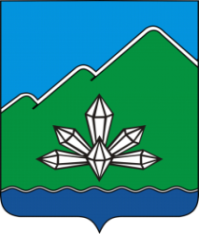 КОНТРОЛЬНО-СЧЁТНАЯ ПАЛАТАДальнегорского городского округаул. Осипенко 39А г. Дальнегорск, Приморский край, 692441   тел. (42373)3-27-35 E-mail: dalnegorsk-ksp@mail.ruПоказательБазовое значение (2022 год)годгодгодгодгодПоказательБазовое значение (2022 год)20242025202620272028Мероприятие «Оказание имущественной, методической, информационно-консультационной и прочих видов поддержки субъектам малого и среднего предпринимательства, «самозанятым» гражданам и социальному предпринимательству»Мероприятие «Оказание имущественной, методической, информационно-консультационной и прочих видов поддержки субъектам малого и среднего предпринимательства, «самозанятым» гражданам и социальному предпринимательству»Мероприятие «Оказание имущественной, методической, информационно-консультационной и прочих видов поддержки субъектам малого и среднего предпринимательства, «самозанятым» гражданам и социальному предпринимательству»Мероприятие «Оказание имущественной, методической, информационно-консультационной и прочих видов поддержки субъектам малого и среднего предпринимательства, «самозанятым» гражданам и социальному предпринимательству»Мероприятие «Оказание имущественной, методической, информационно-консультационной и прочих видов поддержки субъектам малого и среднего предпринимательства, «самозанятым» гражданам и социальному предпринимательству»Мероприятие «Оказание имущественной, методической, информационно-консультационной и прочих видов поддержки субъектам малого и среднего предпринимательства, «самозанятым» гражданам и социальному предпринимательству»Мероприятие «Оказание имущественной, методической, информационно-консультационной и прочих видов поддержки субъектам малого и среднего предпринимательства, «самозанятым» гражданам и социальному предпринимательству»Число субъектов малого и среднего предпринимательства в расчете на 10 тыс. человек населения, ед.295296296298299299Количество самозанятых граждан, зафиксировавших свой статус и применяющих специальный налоговый режим «Налог на профессиональный доход» (НПД), накопительным итогом, ед.1 4141 6501 7001 7501 8001 850Количество субъектов малого и среднего предпринимательства, «самозанятых» граждан, получивших поддержку, ед.3 0431 3051 3051 2951 3001 305Прирост оборота субъектов малого и среднего предпринимательства, %12,11518212427Мероприятие «Обеспечение деятельности муниципального автономного учреждения Микрокредитная компания «Центр развития предпринимательства»Мероприятие «Обеспечение деятельности муниципального автономного учреждения Микрокредитная компания «Центр развития предпринимательства»Мероприятие «Обеспечение деятельности муниципального автономного учреждения Микрокредитная компания «Центр развития предпринимательства»Мероприятие «Обеспечение деятельности муниципального автономного учреждения Микрокредитная компания «Центр развития предпринимательства»Мероприятие «Обеспечение деятельности муниципального автономного учреждения Микрокредитная компания «Центр развития предпринимательства»Мероприятие «Обеспечение деятельности муниципального автономного учреждения Микрокредитная компания «Центр развития предпринимательства»Мероприятие «Обеспечение деятельности муниципального автономного учреждения Микрокредитная компания «Центр развития предпринимательства»Количество предоставленных микрозаймов414040404040ПоказательгодгодгодгодгодПоказатель20242025202620272028Мероприятие «Оказание имущественной, методической, информационно-консультационной и прочих видов поддержки субъектам малого и среднего предпринимательства, «самозанятым» гражданам и социальному предпринимательству»200,00200,00200,00200,00200,00Обеспечение деятельности муниципального автономного учреждения Микрокредитная компания «Центр развития предпринимательства2 031,612 153,512 282,722 419,682 564,86№ п/пНарушениеНедостатокпредложениярекомендация1.несогласованность и отсутствие  взаимосвязи между ожидаемым результатом реализации МП и значениями выполнения мероприятий МПобеспечить согласованность и установить связь в Программе2.Нарушение п 2.6.3 Порядка. Несоответствие форме Приложения 2 к Порядкупривести в соответствие3.Нарушение п. 3 Порядка осуществления КСП ДГО полномочий по внешнему муниципальному финансовому контролю. Не представлены документы для обоснования объёмов финансирования МПпредставлять проекты с финансово-экономическим обоснованием.